Haut du formulaireJURY DE THÈSE DE DOCTEUR.E(arrêté ministériel du 25 mai 2016 modifié par arrêté du 22 aout 2022)Désignation des rapporteurs.es et des membres du jury pour la thèse de Doctorat soutenue parMme/M. Prénom NOM : né(e) le ………. à  ……(Pays)Spécialité : Laboratoire : Sujet : Date de soutenance : …….….…. Heure : h           Lieu  : Tél. du candidat :                                                E-mail : La composition du jury doit être proposée par le(s) co-directeur/directrices de thèse et doit être conforme aux règles énoncées page suivante. Le jury est validé par le Président de l’Université Paris Est Créteil après avis de la directrice de l'Ecole.F.A.Q .Réponses aux questions les plus souvent posées au secrétariat de l’école doctorale:Les membres du Comité de Suivi Individuel de la thèse ne sont pas nécessairement des membres du jury de thèse et dans tous les cas, ils ne pourront être les pré-rapporteurs.es du jury de soutenance ;La désignation des rapporteurs.es et des membres du jury pour la thèse de Doctorat doit être soumise à l’avis de la directrice de l’école doctorale 3 mois avant la date envisagée de la soutenance et plus tard 2 mois avant la soutenance, ce délai est indispensable pour les échanges avec les rapporteurs.es et pour la prise en charge de la reproduction de la thèse ;Les deux rapporteurs.es doivent être titulaires d'une habilitation à diriger des recherches ou d'un titre équivalent (Attention aux titres et grades des rapporteurs.es étrangers/ères susceptibles de participer au jury) ; Un.e PU ou DR émérite peut être désigné.e membre rapporteur.e et/ou Président.e du jury ;Le/La co-encadrant.e non HDR doit apparaître en tant que « co-encadrant.e et non  pas en qualité de co-directeur/trice » ;Le président du Jury sera désigné par le Jury, parmi les membres du Jury le jour de la soutenance. Son choix ne donc pas figurer dans le présent formulaire ;Le doctorant ou la doctorante, ou son directeur et sa directrice de thèse, réserve une salle pour la date prévisionnelle de la soutenance. Si la date de soutenance prévisionnelle est déplacée, il annule la première réservation et réserve la salle pour une nouvelle date ;La date limite pour soutenir est au plus tard mi-décembre de l’année en cours.
Au-delà de cette date, une réinscription est obligatoire pour l’année.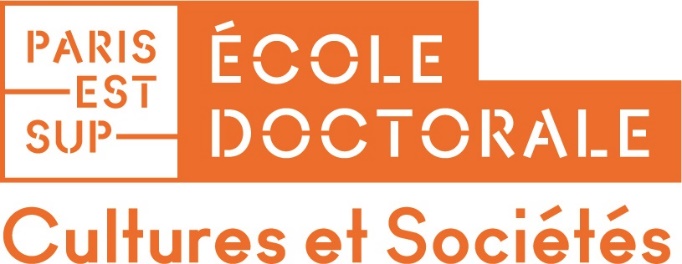 QualitéNom et prénomGradeHDROui /non/équiv.Etablissement d’affectationAdresse (professionnelle en priorité) téléphone, fax, email Rapporteur / RapporteureRapporteur / RapportriceCo-Directeur / Directrice/ de thèse  Examinateur / ExaminatriceExaminateur / ExaminatriceExaminateur / ExaminatriceExaminateur / ExaminatriceLa Directrice/ Le Directeur de thèse     La composition du jury, conformément à l’arrêté du 25 mai 2016 (modifié par l’arrêté du 22 août 2022) et aux dispositions prévues par les établissements doit répondre aux obligations suivantes :- Le jury doit être composé pour moitié au moins de professeur.es ou assimilé.es- Les deux rapporteurs doivent être HDR, un seul peut être émérite, aucun ne peut faire partie du CSI ou avoir eu un rôle dans la conduite du travail de thèse.- La composition du jury doit « tendre à la représentation équilibrée des hommes et des femmes » : voir ci-dessous le tableau pour les disciplines qui concernent l’ED.- Les professeur.es émérites ne peuvent pas constituer plus du tiers du jury.La composition du jury, conformément à l’arrêté du 25 mai 2016 (modifié par l’arrêté du 22 août 2022) et aux dispositions prévues par les établissements doit répondre aux obligations suivantes :- Le jury doit être composé pour moitié au moins de professeur.es ou assimilé.es- Les deux rapporteurs doivent être HDR, un seul peut être émérite, aucun ne peut faire partie du CSI ou avoir eu un rôle dans la conduite du travail de thèse.- La composition du jury doit « tendre à la représentation équilibrée des hommes et des femmes » : voir ci-dessous le tableau pour les disciplines qui concernent l’ED.- Les professeur.es émérites ne peuvent pas constituer plus du tiers du jury.La composition du jury, conformément à l’arrêté du 25 mai 2016 (modifié par l’arrêté du 22 août 2022) et aux dispositions prévues par les établissements doit répondre aux obligations suivantes :- Le jury doit être composé pour moitié au moins de professeur.es ou assimilé.es- Les deux rapporteurs doivent être HDR, un seul peut être émérite, aucun ne peut faire partie du CSI ou avoir eu un rôle dans la conduite du travail de thèse.- La composition du jury doit « tendre à la représentation équilibrée des hommes et des femmes » : voir ci-dessous le tableau pour les disciplines qui concernent l’ED.- Les professeur.es émérites ne peuvent pas constituer plus du tiers du jury.La composition du jury, conformément à l’arrêté du 25 mai 2016 (modifié par l’arrêté du 22 août 2022) et aux dispositions prévues par les établissements doit répondre aux obligations suivantes :- Le jury doit être composé pour moitié au moins de professeur.es ou assimilé.es- Les deux rapporteurs doivent être HDR, un seul peut être émérite, aucun ne peut faire partie du CSI ou avoir eu un rôle dans la conduite du travail de thèse.- La composition du jury doit « tendre à la représentation équilibrée des hommes et des femmes » : voir ci-dessous le tableau pour les disciplines qui concernent l’ED.- Les professeur.es émérites ne peuvent pas constituer plus du tiers du jury.La composition du jury, conformément à l’arrêté du 25 mai 2016 (modifié par l’arrêté du 22 août 2022) et aux dispositions prévues par les établissements doit répondre aux obligations suivantes :- Le jury doit être composé pour moitié au moins de professeur.es ou assimilé.es- Les deux rapporteurs doivent être HDR, un seul peut être émérite, aucun ne peut faire partie du CSI ou avoir eu un rôle dans la conduite du travail de thèse.- La composition du jury doit « tendre à la représentation équilibrée des hommes et des femmes » : voir ci-dessous le tableau pour les disciplines qui concernent l’ED.- Les professeur.es émérites ne peuvent pas constituer plus du tiers du jury.La composition du jury, conformément à l’arrêté du 25 mai 2016 (modifié par l’arrêté du 22 août 2022) et aux dispositions prévues par les établissements doit répondre aux obligations suivantes :- Le jury doit être composé pour moitié au moins de professeur.es ou assimilé.es- Les deux rapporteurs doivent être HDR, un seul peut être émérite, aucun ne peut faire partie du CSI ou avoir eu un rôle dans la conduite du travail de thèse.- La composition du jury doit « tendre à la représentation équilibrée des hommes et des femmes » : voir ci-dessous le tableau pour les disciplines qui concernent l’ED.- Les professeur.es émérites ne peuvent pas constituer plus du tiers du jury.Représentation des hommes et des femmes selon le ratio ci-dessous :Représentation des hommes et des femmes selon le ratio ci-dessous :Représentation des hommes et des femmes selon le ratio ci-dessous :Représentation des hommes et des femmes selon le ratio ci-dessous :Représentation des hommes et des femmes selon le ratio ci-dessous :Représentation des hommes et des femmes selon le ratio ci-dessous :Nombre des membres du jury (4 min – 8 max) 45678Nombre minimal de membres du même sexe (sauf STAPS)12233Nombre minimal de membres du même sexe (STAPS)11222Argumentaire :Si par exception vous présentez un jury qui ne respecte pas l’une de règles ci-dessus, merci d’argumenter en détails dans le cadre ci-dessous.La Directrice/ Le Directeur de thèse        Mme/M.Date et signature :Argumentaire :Si par exception vous présentez un jury qui ne respecte pas l’une de règles ci-dessus, merci d’argumenter en détails dans le cadre ci-dessous.La Directrice/ Le Directeur de thèse        Mme/M.Date et signature :Argumentaire :Si par exception vous présentez un jury qui ne respecte pas l’une de règles ci-dessus, merci d’argumenter en détails dans le cadre ci-dessous.La Directrice/ Le Directeur de thèse        Mme/M.Date et signature :Argumentaire :Si par exception vous présentez un jury qui ne respecte pas l’une de règles ci-dessus, merci d’argumenter en détails dans le cadre ci-dessous.La Directrice/ Le Directeur de thèse        Mme/M.Date et signature :Argumentaire :Si par exception vous présentez un jury qui ne respecte pas l’une de règles ci-dessus, merci d’argumenter en détails dans le cadre ci-dessous.La Directrice/ Le Directeur de thèse        Mme/M.Date et signature :Argumentaire :Si par exception vous présentez un jury qui ne respecte pas l’une de règles ci-dessus, merci d’argumenter en détails dans le cadre ci-dessous.La Directrice/ Le Directeur de thèse        Mme/M.Date et signature :La Directrice de l’école doctoraleMme Claire OgerDate et signature:Date et signature:Date et signature:Date et signature:Date et signature:Pour le Chef de l'établissement  et par délégation : 
Mme Lynda MokdadDate et signature:Date et signature:Date et signature:Date et signature:Date et signature: